TALLERES DIGITALES PARA VACACIONES GRADO 1ªNOVIEMBRE 2021 SOCIALESCompleta la Marcha La SalleColegio de la Salle tan _____________Aquí nos tienes hoy, vibrantes de emoción;Y el _____________de gratitud henchidoY cada labio modulando una _____________ (bis)I_____________ y Virtud es nuestro lemaQue ostentamos con ______________Y que defiende el ______________ con ardor.IIVirtud, saber por que la vida es ______________,Donde el _____________, faro es que ha de alumbrarSin vacilar, nuestro ______________ será:La Salle, _________________ doquiera triunfará (bis)Coloca los Valores Lasallistas donde corresponden 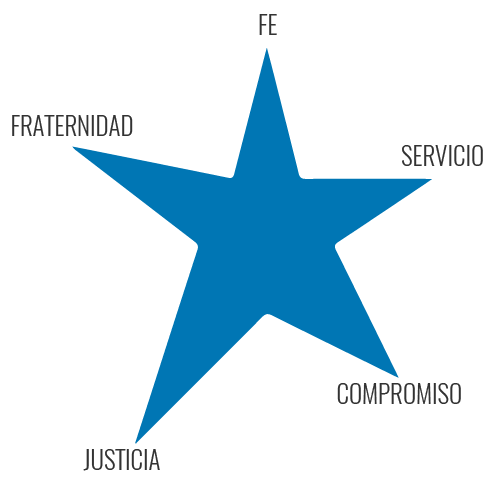 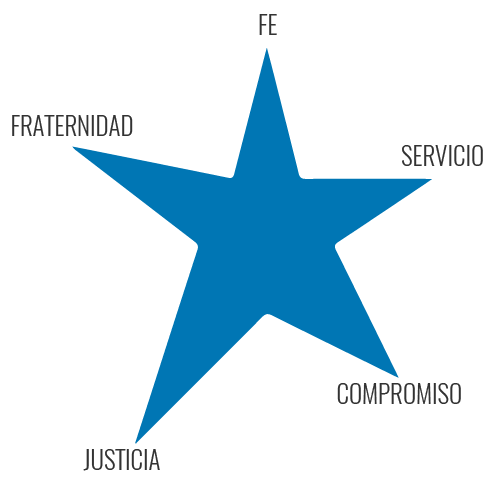 Colorea la bandera del Colegio La Salle Pereira con sus colores correspondientes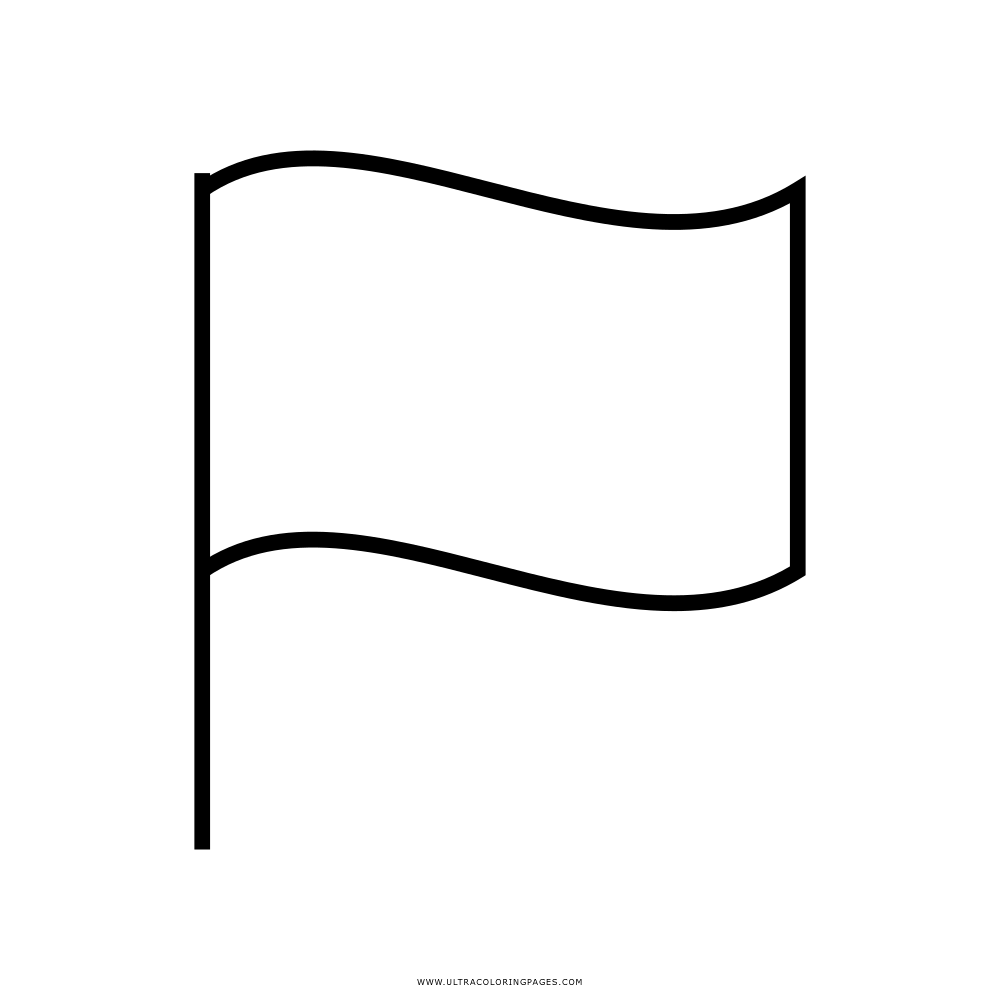 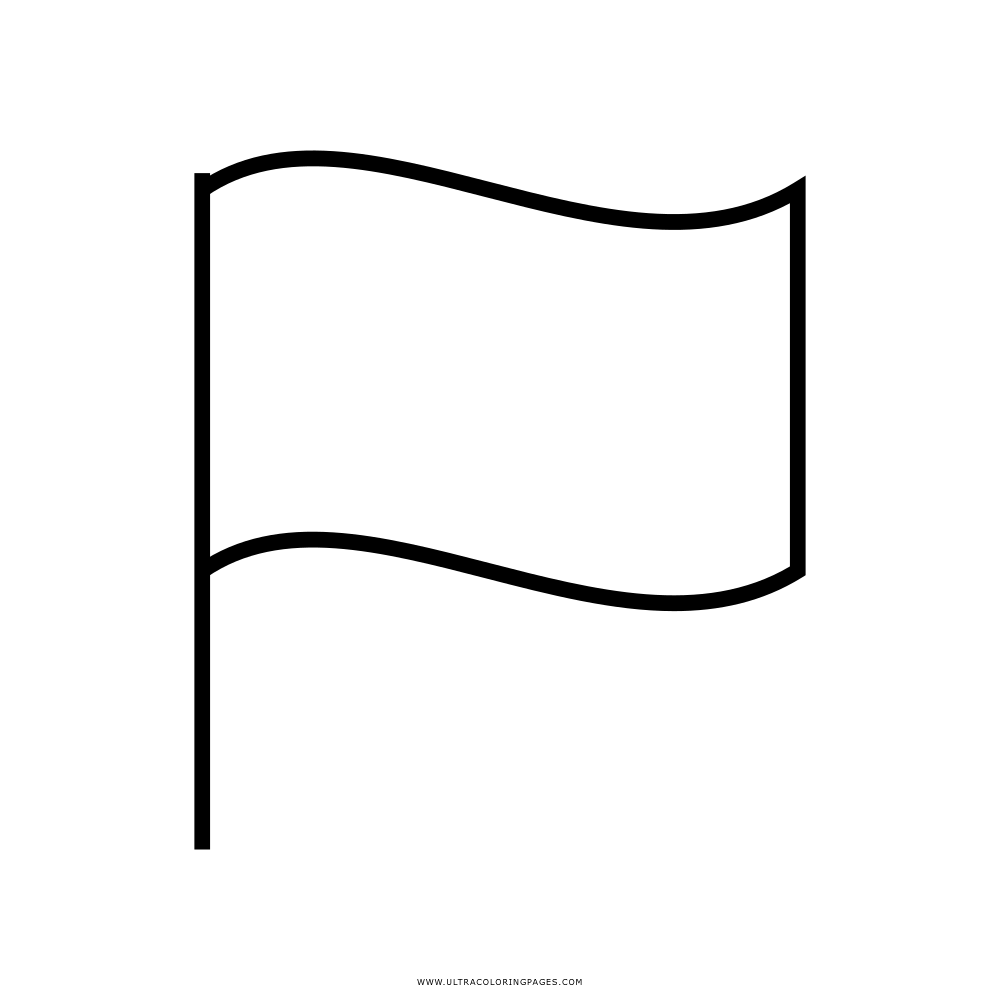 Colorea la bandera de Colombia según sus colores Une cada dibujo con su derecho correspondiente y colorea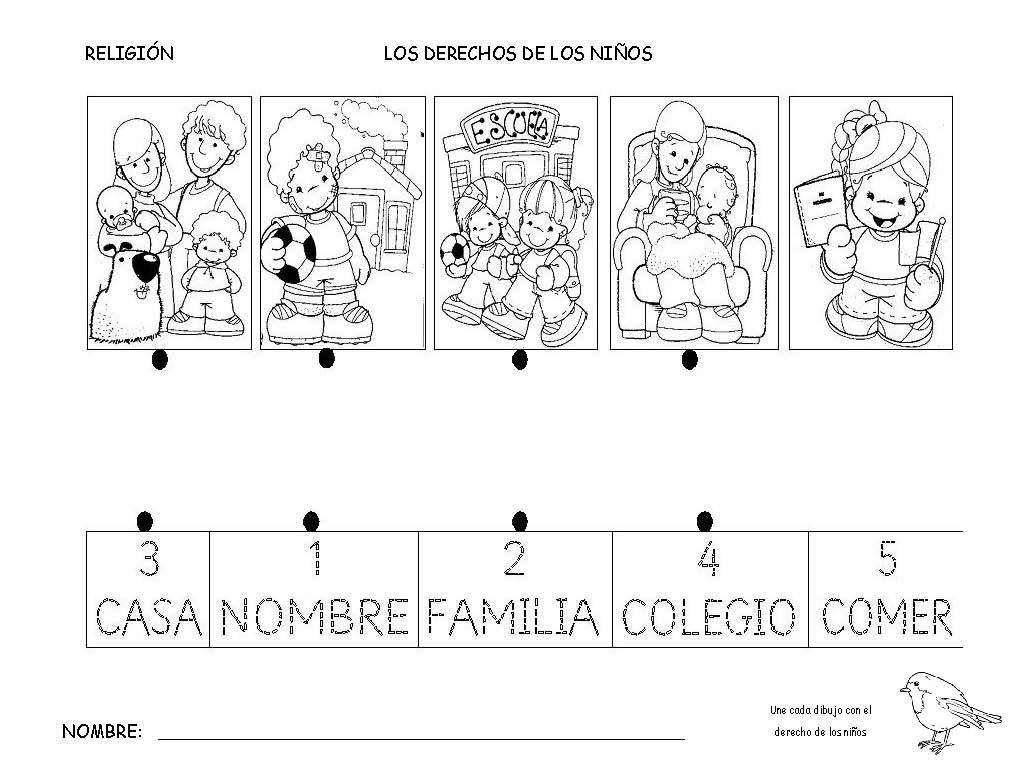 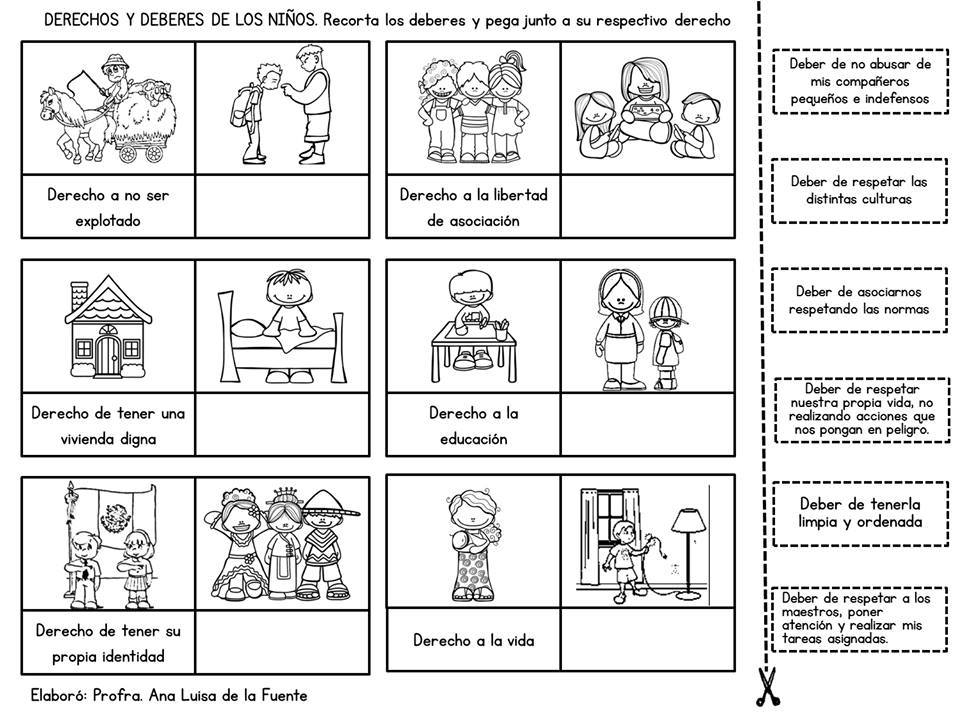 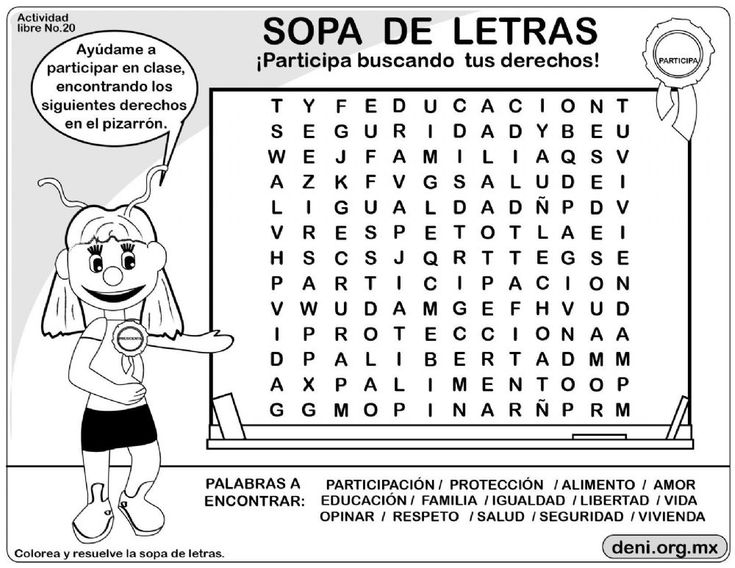 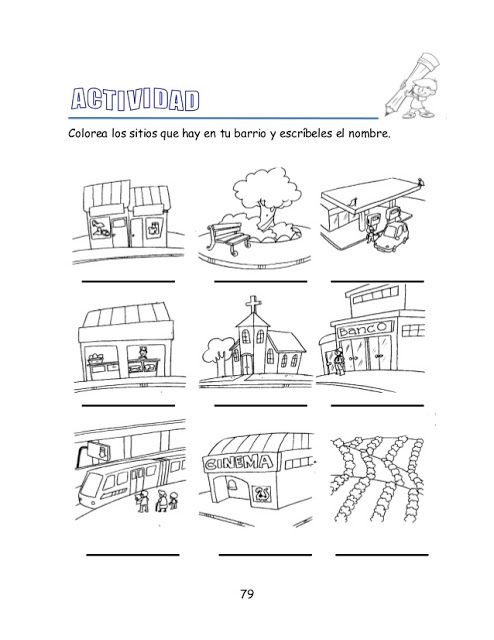 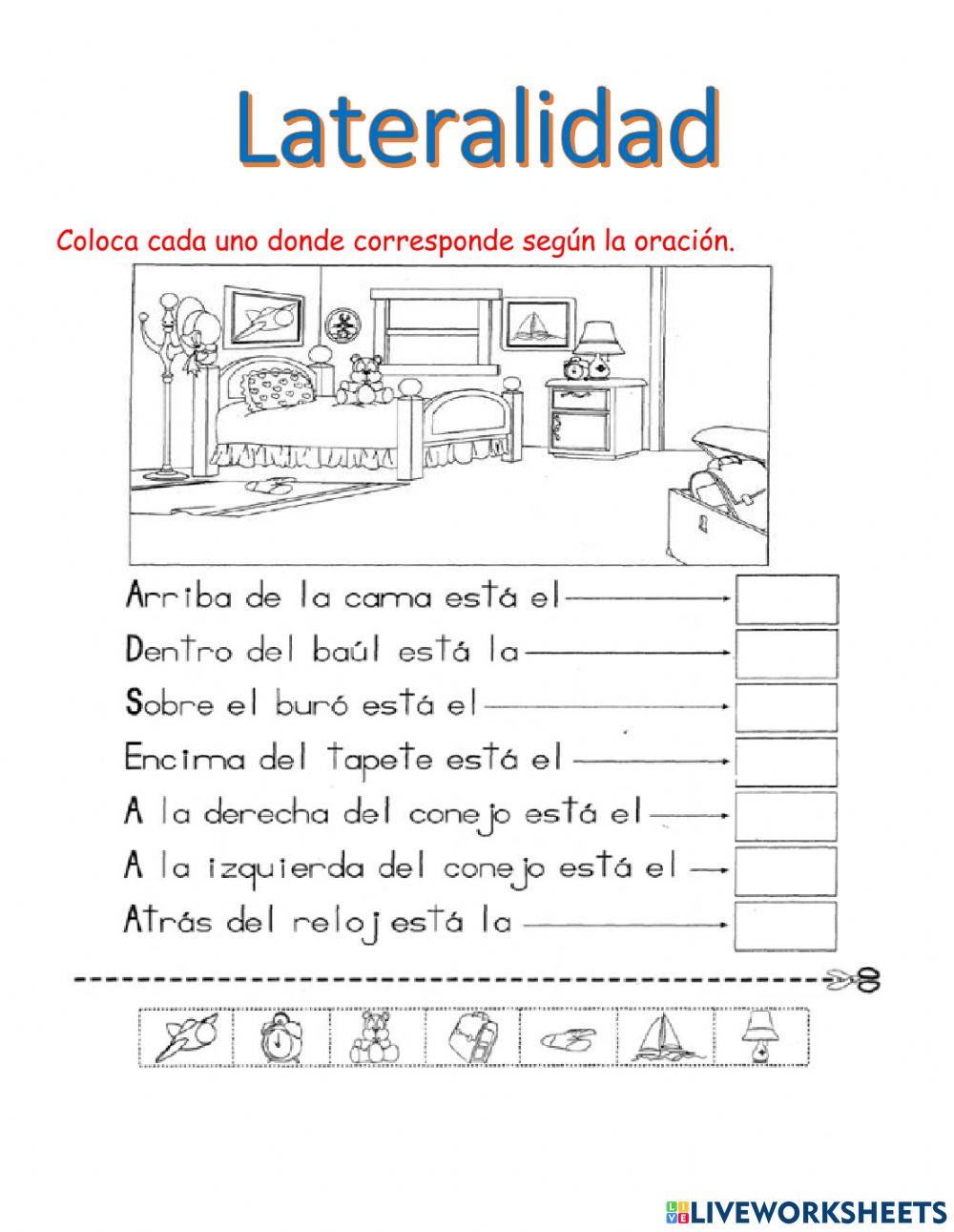 Colorea cada una de las Regiones de Colombia y colócale el nombre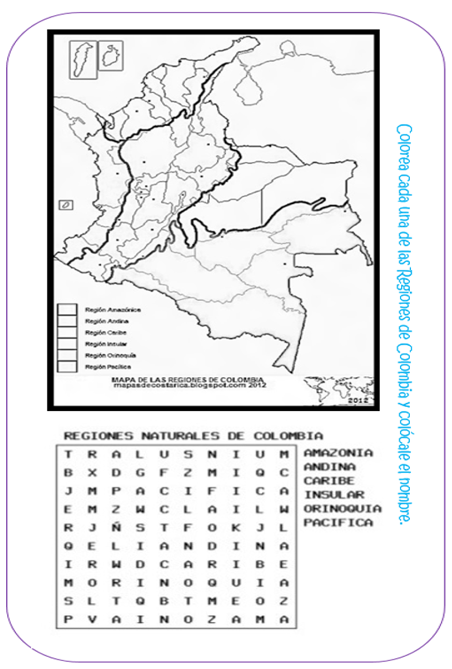 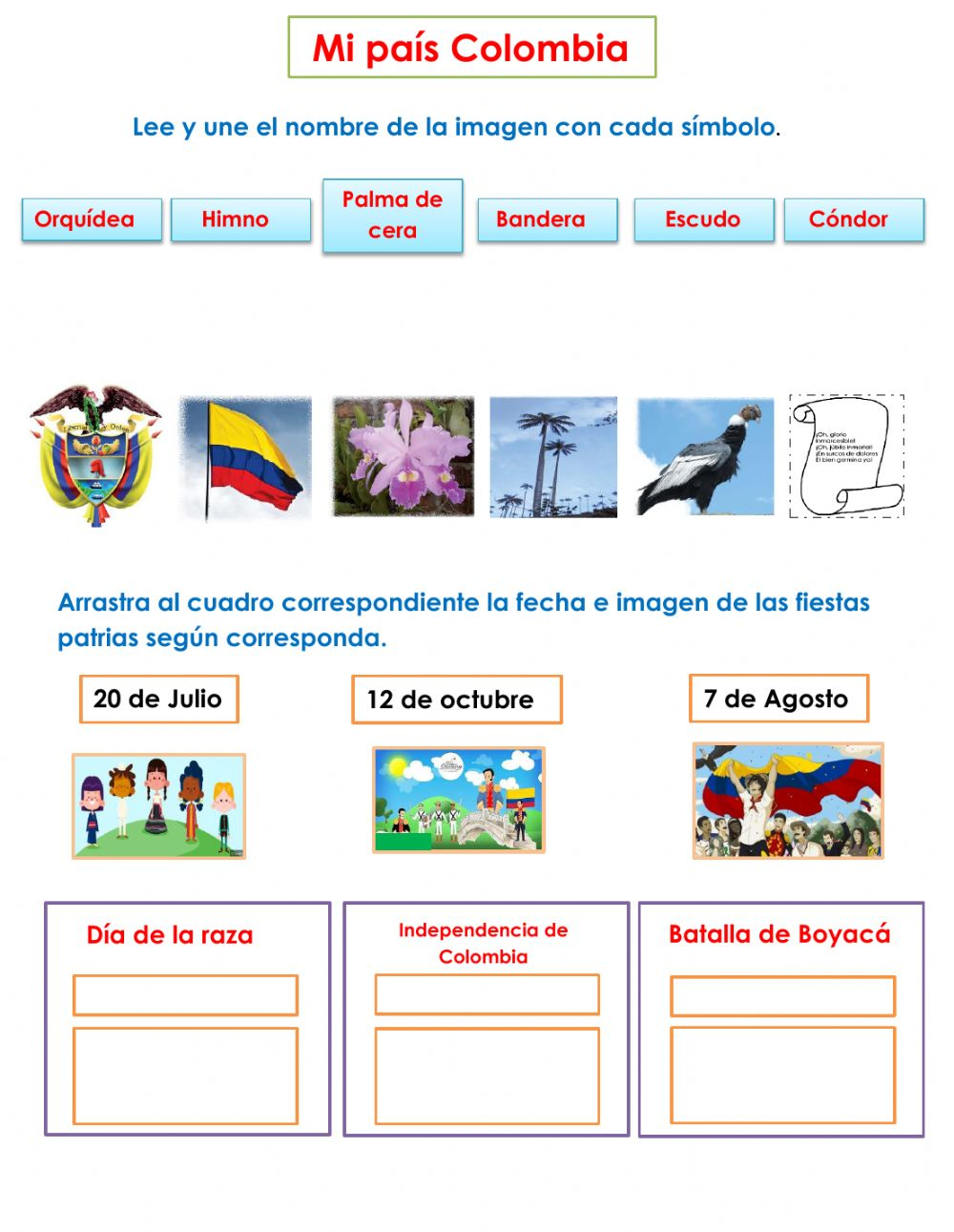 